Ministerul Educaţiei, Culturii și Cercetării  al Republicii MoldovaŞcoala Profesională, com. Bubuieci, mun. Chişinău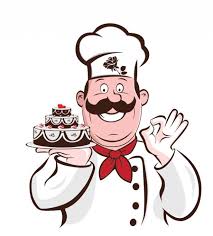 Raportul Comisiei Metodice Alimentație Publică                                                                                                   Elaborat: Președintele Comisiei Metodice_____ Avtudov LiubaCHIŞINĂU  2020Raport de activitate a Comisiei Metodice “Alimentație Publică”, pentru semestrul I a anul de studii 2020-2021.În cadrul comisie metodice activează 5 membri compuși din maistri-profesori a grupelor meserii Bucatar anul I și anul II; maistru- profesor meseria Cofetar; profesori de specialitate. Activitatea maistrilor – profesori din cadrul Comisiei Metodice Alimentație Publică în anul şcolar 2020-2021 semestrul I, a fost realizată  în conformitate cu planul de activitate a comisiei metodice Alimentație Publică.Comisia Metodică în semestrul I a organizat 4 ședințe planifiacte (septembrie, octombrie, noiembrie, decmbrie) la care au participat toți membrii catedrei. În afară de ședințele Comisiei Metodice am avut multe discuții, consultări cu memebrii comisiei metodice.În semestrul I a anului de studii 2020-2021 activitatea comisiei metodice s-a condus după mai multe obiective specifice, care duc la realizarea obiectivelor strategice. Obiectivele strategice Comisiei Metodice “Alimentație Publică”Îmbunătățirea continuă a procesului instructiv-educativ prin întroducerea unor tehnici noi de predare-învățare (online) în deosebi pe perioada pandemică Covid 19.Acreditarea Programului de Formare Profesională, meseria Cofetar.Desfășurarea activităților generatoare de venit  Meseria Bucătar; Cofetar.   Dezvoltarea abilităților practice  a elevilor la cel puțin 60%( anul I), 100% (anul II) pînă la sfîrșitul anului de studii 2021Aceste obiective au fost parțial relizate prin următoarele activități:La prima ședință a comisiei metodice din luna septembrie a fost dicutate și analizate mai multe întrebări:A fost discutat și analizat programul și curiculumul pentru Cursurile Bucătăria vegetariană/vegană, după care a fost trimisă la MECC al Republicii Moldova spre aprobare.S-a discutat modificarea Curriculumului mesria Bucătar și Cofetar, respectiv cu adaptarea planurilor de lungă durată a modulelor la curriculum modificat.S-a propus de a crea adrese de email pentru elevii grupelor anului I gr. 13; 14;15 și descoperirea de noi platforme pentru lecțiile online, deoarece din cauza pnademiei și restricțiilor puse, grupele au fost  împărțite în două subgrupe, o grupă face orele față în față, iar altă grupă online, apoi subgrupele se schimbă cu rolulrile. În urma consultărilor,  profesorii au ales platforma online Google Meet, Google Classroom, Viberr; Messenger.La ședința din luna octombrie au fost discutate:Probele propuse pentru participarea la Concursul Gastronomic Junior 2020 ediția V:  tema de acasă, proba idividuală ș.a probe.  A fost propusă echipa de maiștri-profesori responsabili pentru desfășurarea Concursului Gastronomic: Sțîngaci Aliona șef secție practică; Avtudov Liuba maistru gr.24; Surchiceanu Olga maistru gr. 25; Railenu Mariana maistru gr.13 Cofetar. Lista  elevilor participanți a fost constituită din următorii elevi: gr.24 Musteață Alexandrina, Ignat Vasile, Bruma Andrei, Bunciuc Elena; gr.25 Maler Alexandru, Pădureț Andrei, Balaban Victoria, Cravcenco Carolina.A fost discutat și analizat curriculumul precum și pograma pentru cursurile (de 6 luni) de formare profesională meseria Bucătar, și transmis spre aprobare la MECC al Republicii Moldova.A fost format grupul de lucru pentru elaborarea Raportului Formării Profesionale Mesria Cofetar. În această listă intră: Sajin Zinaida directorul școlii; Avtudov Victoria Director Adjunct pentru educație;  Avtudov Liuba Președintele Comisiei Metodice Alimentație Publică; Surchiceanu Olga maistru-profesor; Raileanu Mariana maistru - profesor meseria Cofetar; Zestrea Maria maistru- profesor. S-a propus termin pentru elaborarea raportului 14.12.2020. A fost discutat regulamentul de întreținere a laboratorului Bucătar în perioada de pandemie.În semestrul I am benififciat de surse financiare pentru consumabile la instruirea practică pentru Modudlul Bucate din carne, grupele anul II, meseria Bucătar.Membrii Comisiei Metodice au participat la Cursuri de Formare de Formatori cu genericul Bucătăria Vegană și Vegetariană pe data de 28-29 octombrie, 5 noiembrie, formator, Tamara Șchiopu.În luna noiembrie a avut loc conform planificării, au fost discutate mai multe întrebări:Au fost discutate rezultatele Concursului Gastronomic Junior 2020 ediția V. Școala noastră a participt la toate probele propuse, în urma analizei jurizaților elevii noștri participanți au ocupat locul II la proba individuală, precum și alte mențiuni pentru partcipare.S-a propus spre discuție lista activităților planificate pentru decada profesională Alimentație Publică, precum și perioada  de desfășurare a decadei.Au fost puse spre discuție lista lucrărilor de probe practice pentru toate grupele.Au fost discutați itemii pentru teza semestrială a tuturor grupelor din cadrul Comisiei Metodice Alimentație Publică. A fost organizat și desfășurat seminarul metodic de către Railaenu Mariana cu tema Planificarea 5D.Ședința din luna decembrie a fost o evaluare a tuturor activităților:A fost finalizat, discutat și analizat Raportul programului de formare profesională Cofetar. Au fost analizate toate criteriile raportului. S-a propus ca raportul împreună cu cererea să fie transmise la ANACEC pentru a fi analizat.Au fost discutate rezultatele activităților Decadei Profesionale care s-a desfășurat din 24.11.2020 – 02.12.2020. Decada a fost desfășurată conform planificării aprobată de directorul școlii. Activitățile s-au desfășurat de responsabili în timp și conform planificărilor individuale. Au fost desfășurate  concursuri,   ore publice,  masterr-clasuri, microactivități. La toate activitățile au fost implicați elevii, care cu drag au participat, s-au implicat. Rezultatele concursurilor au fost apreciate cu diplome și mențiuni. Lecțiile deschise au fost asisitate de colegi, precum și de administrația școlii apoi au fost analizate cu o fișă de analiză.Au fost prezentate și analizate rezultatele tezei semestriale, precum și prezentat un raport de către profesori. Au fost prezentate și analizate rezultatele lucrărilor de probe practice.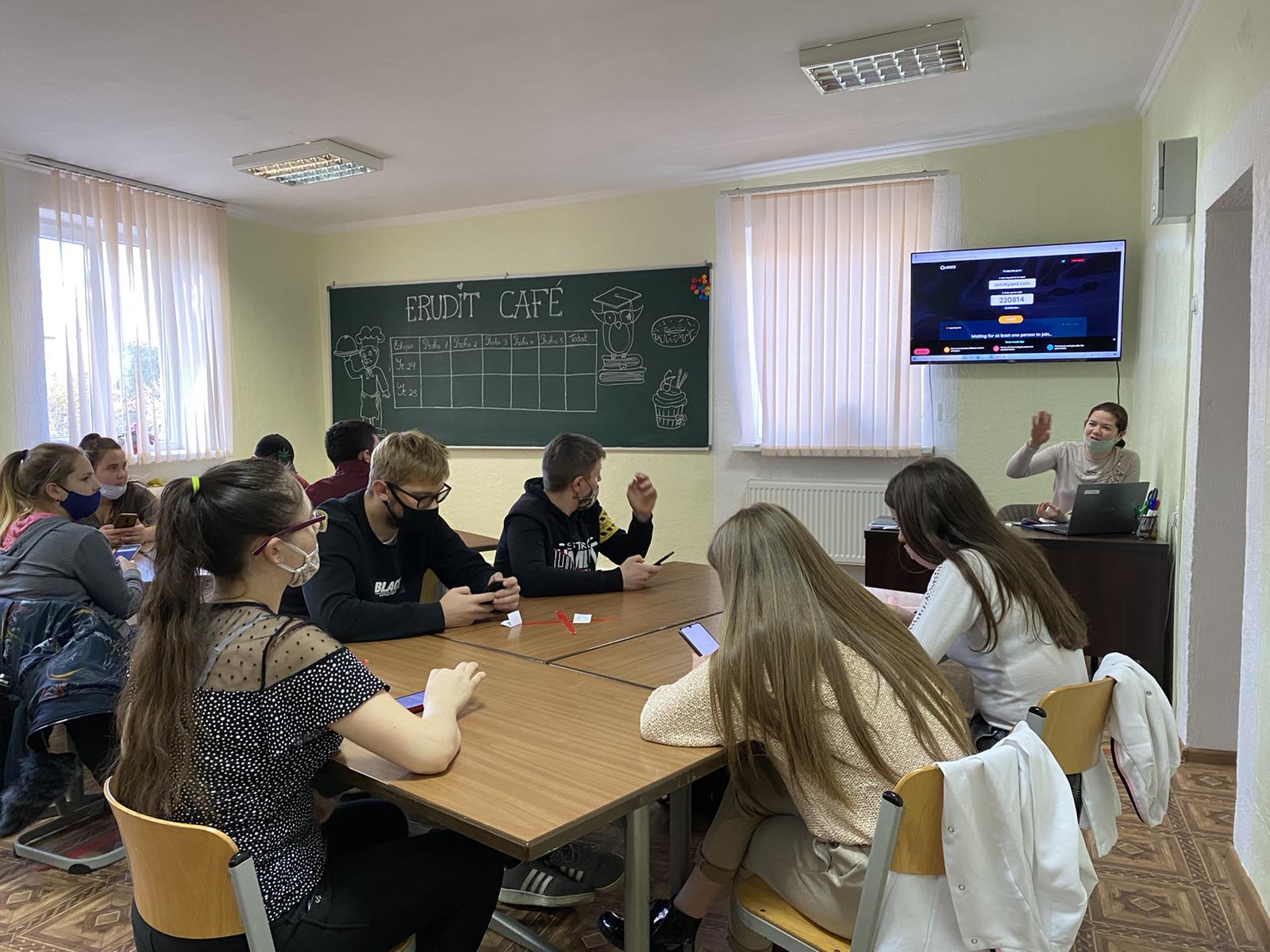 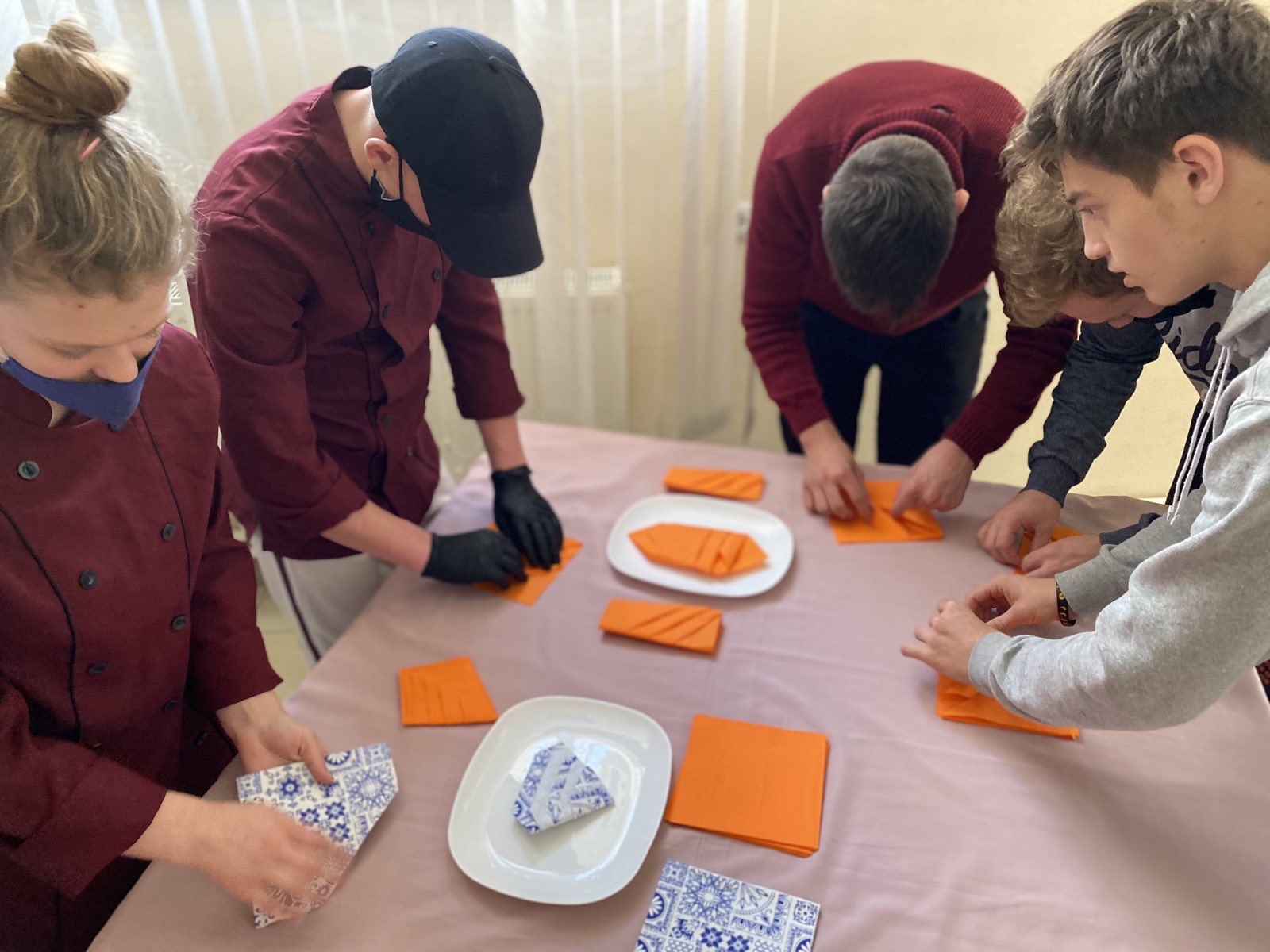 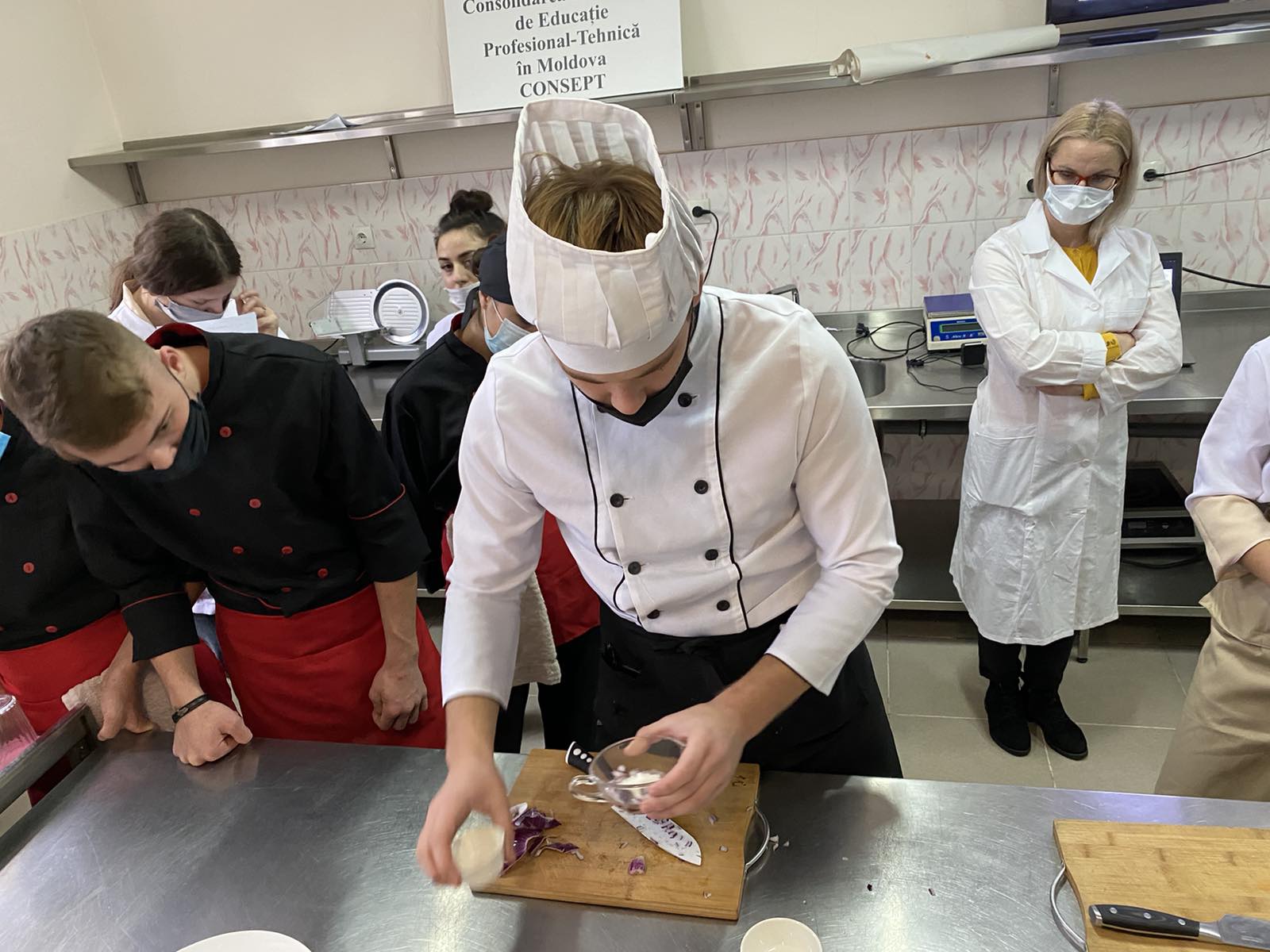 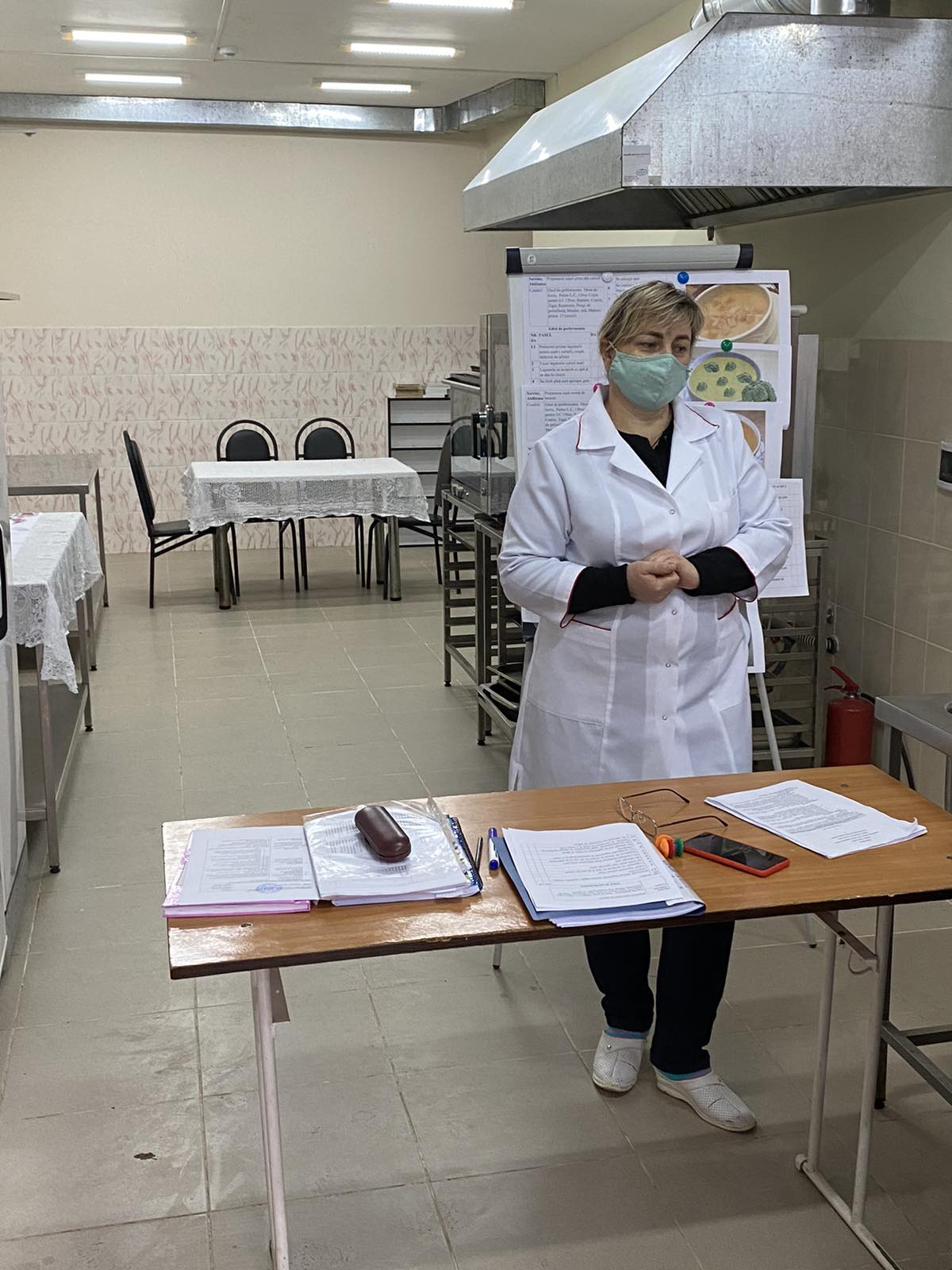 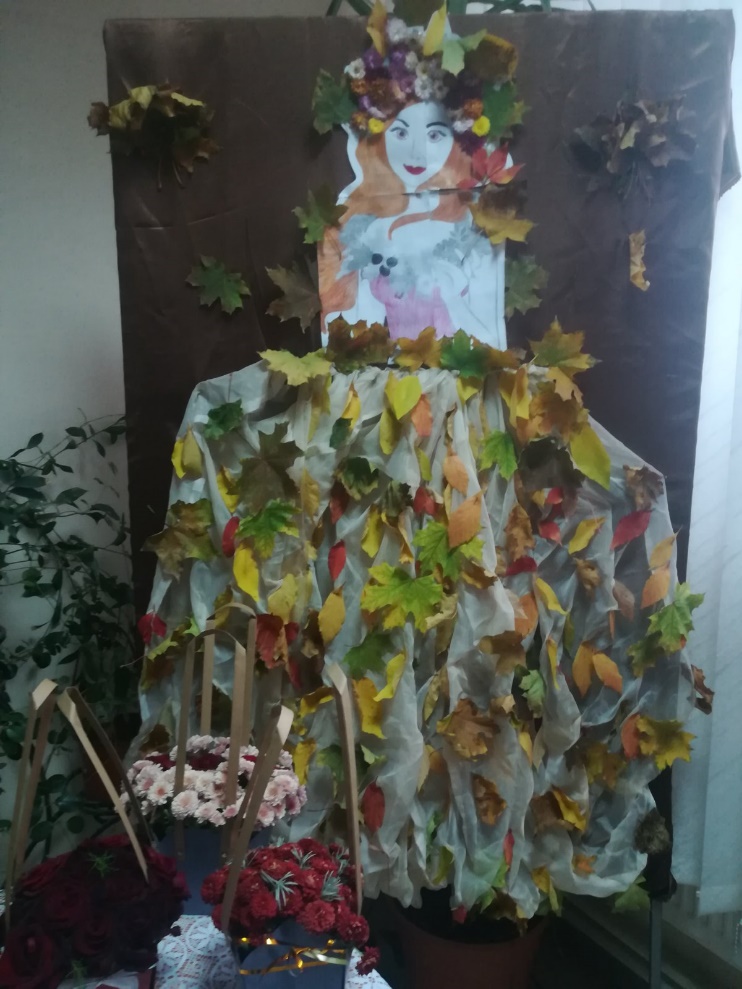 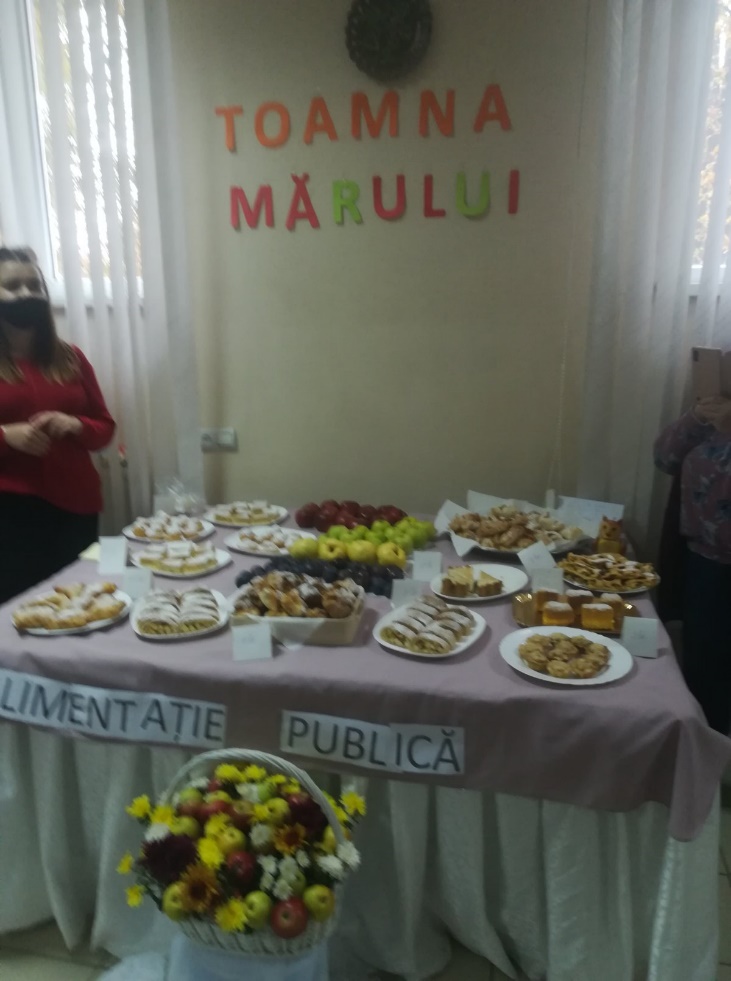                                              Elaborat:  Președintele Comisiei Metodice ________Avtudov Liuba 